ПРИЛОЖЕНИЕ № 3 ГОДОВАЯ БУХГАЛТЕРСКАЯ ОТЧЕТНОСТЬ ЗА 2013 ГОД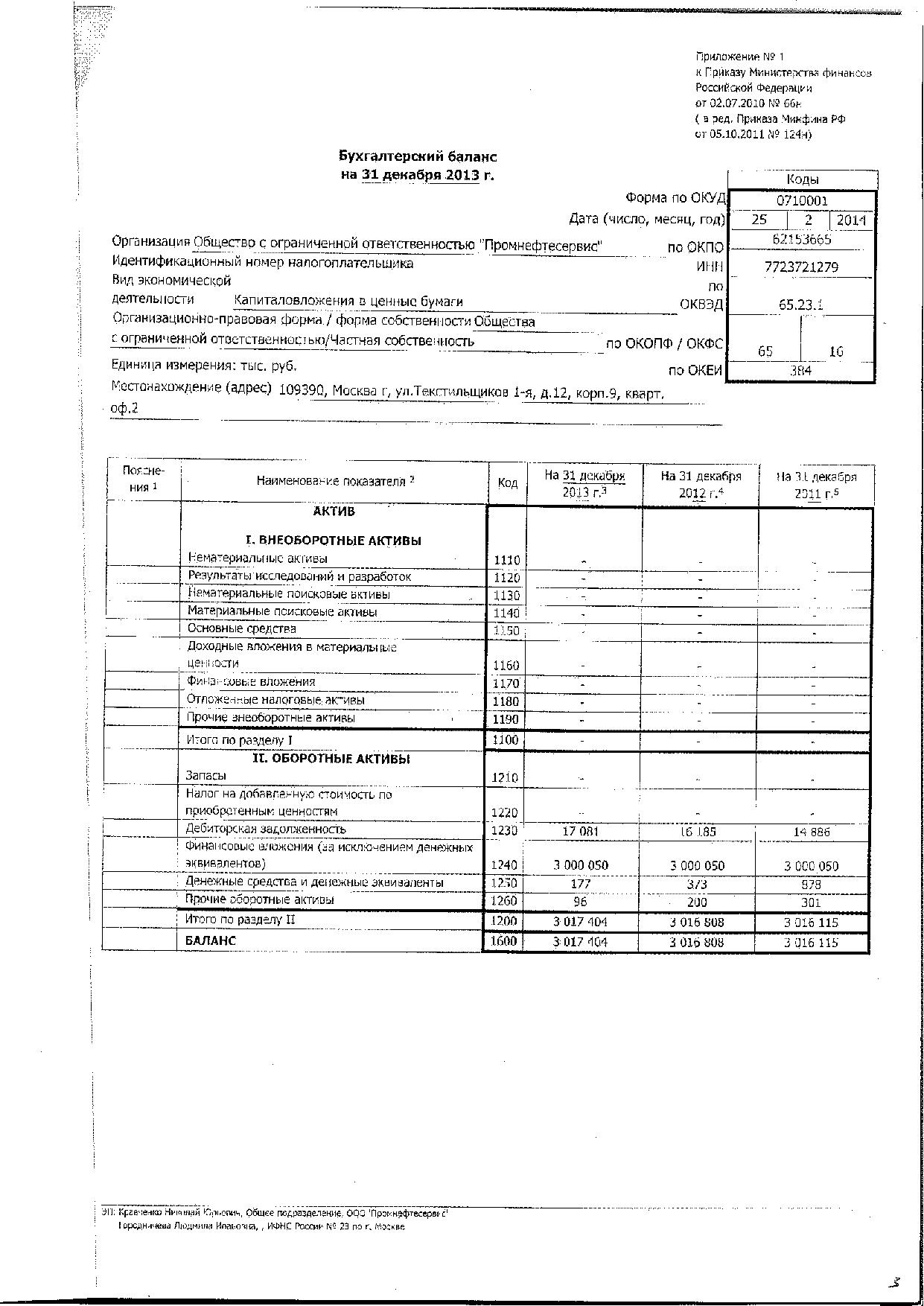 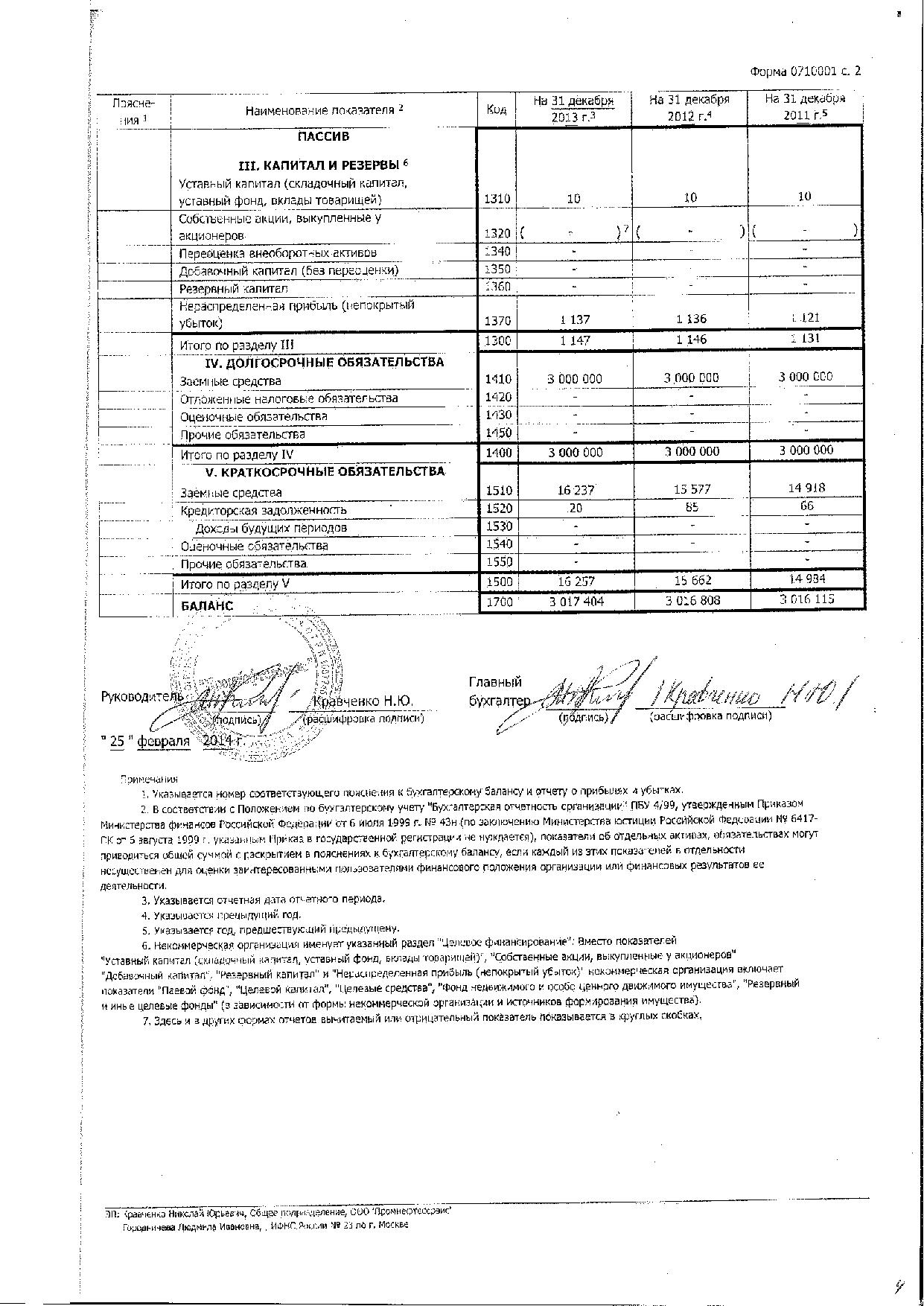 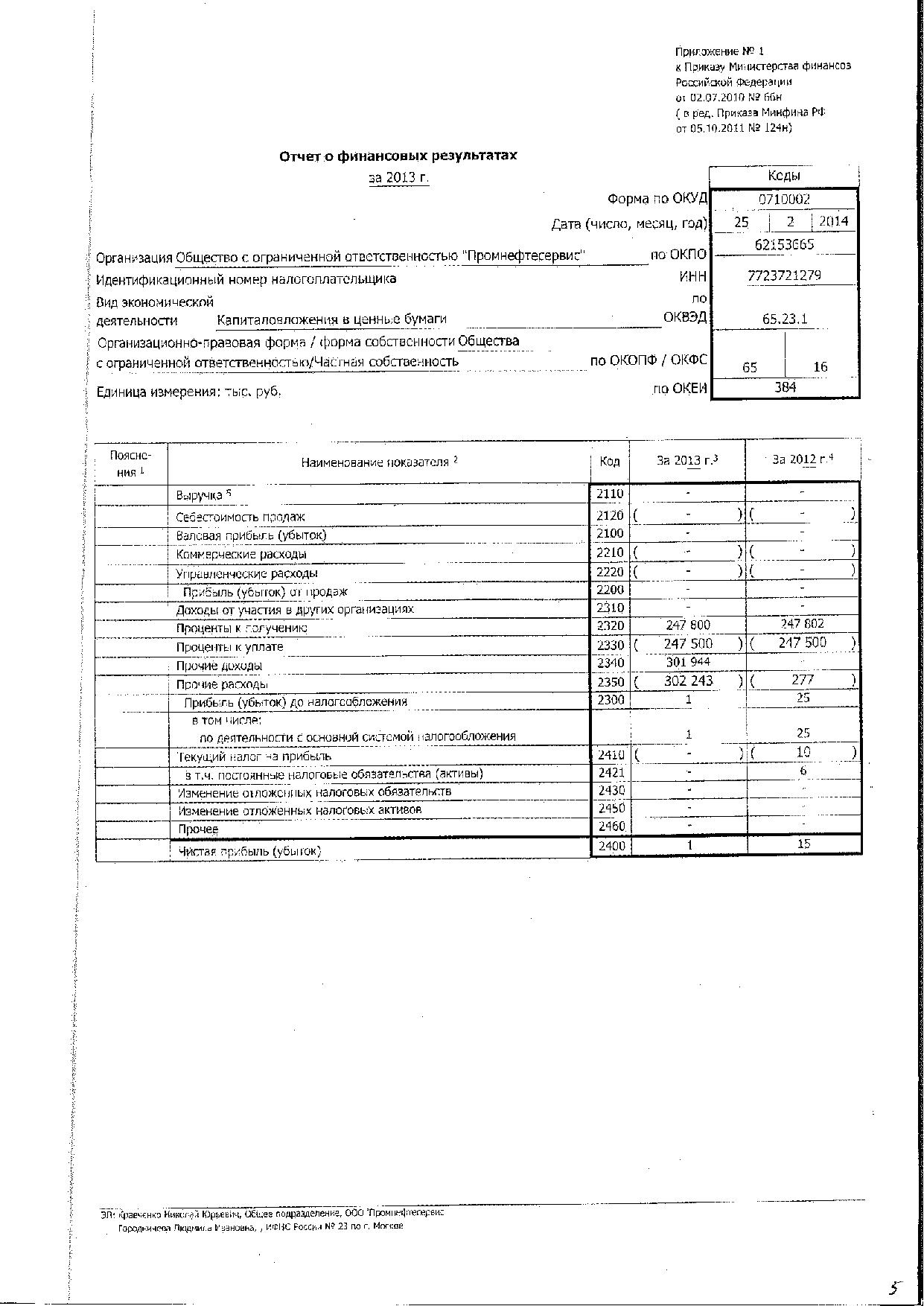 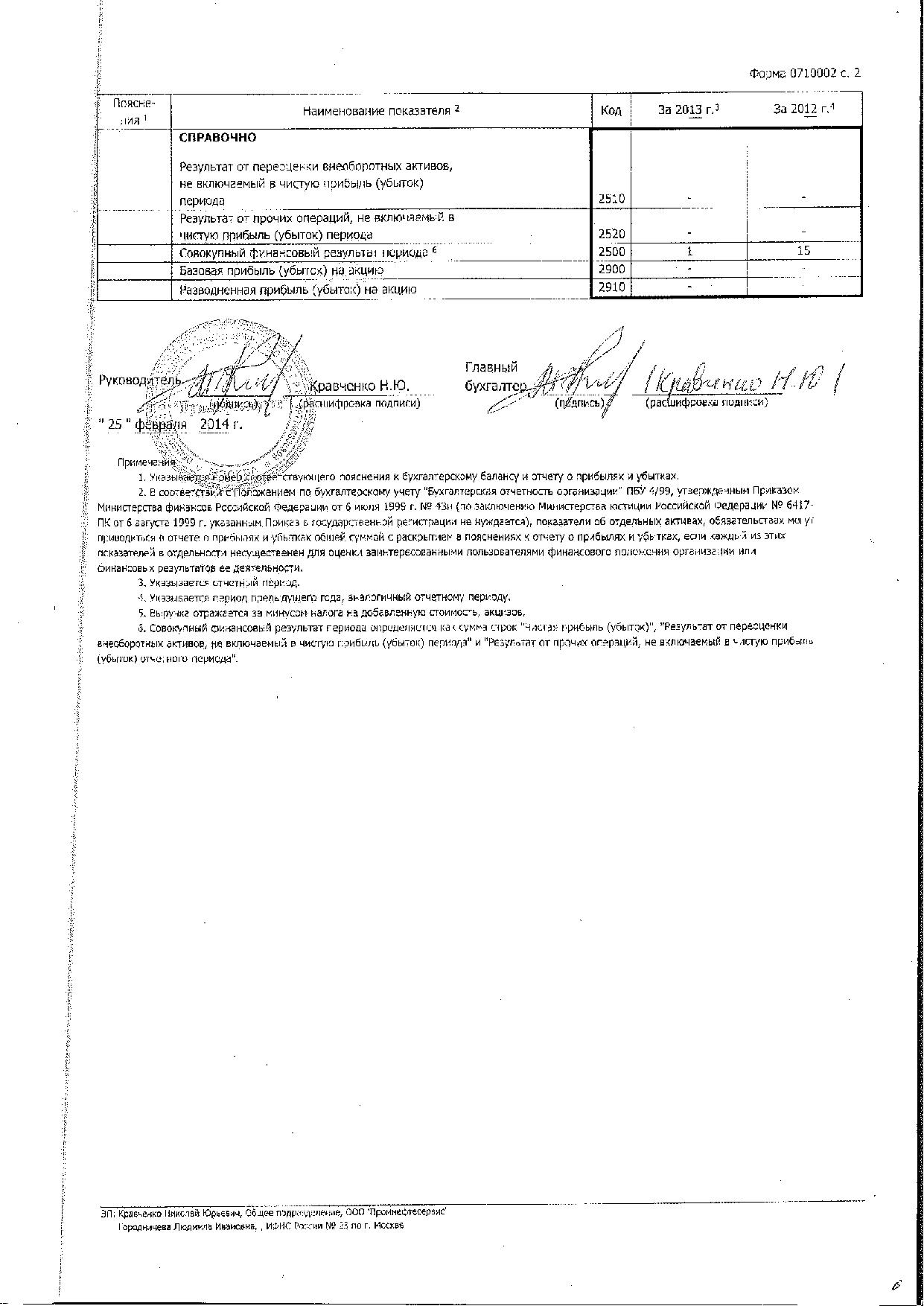 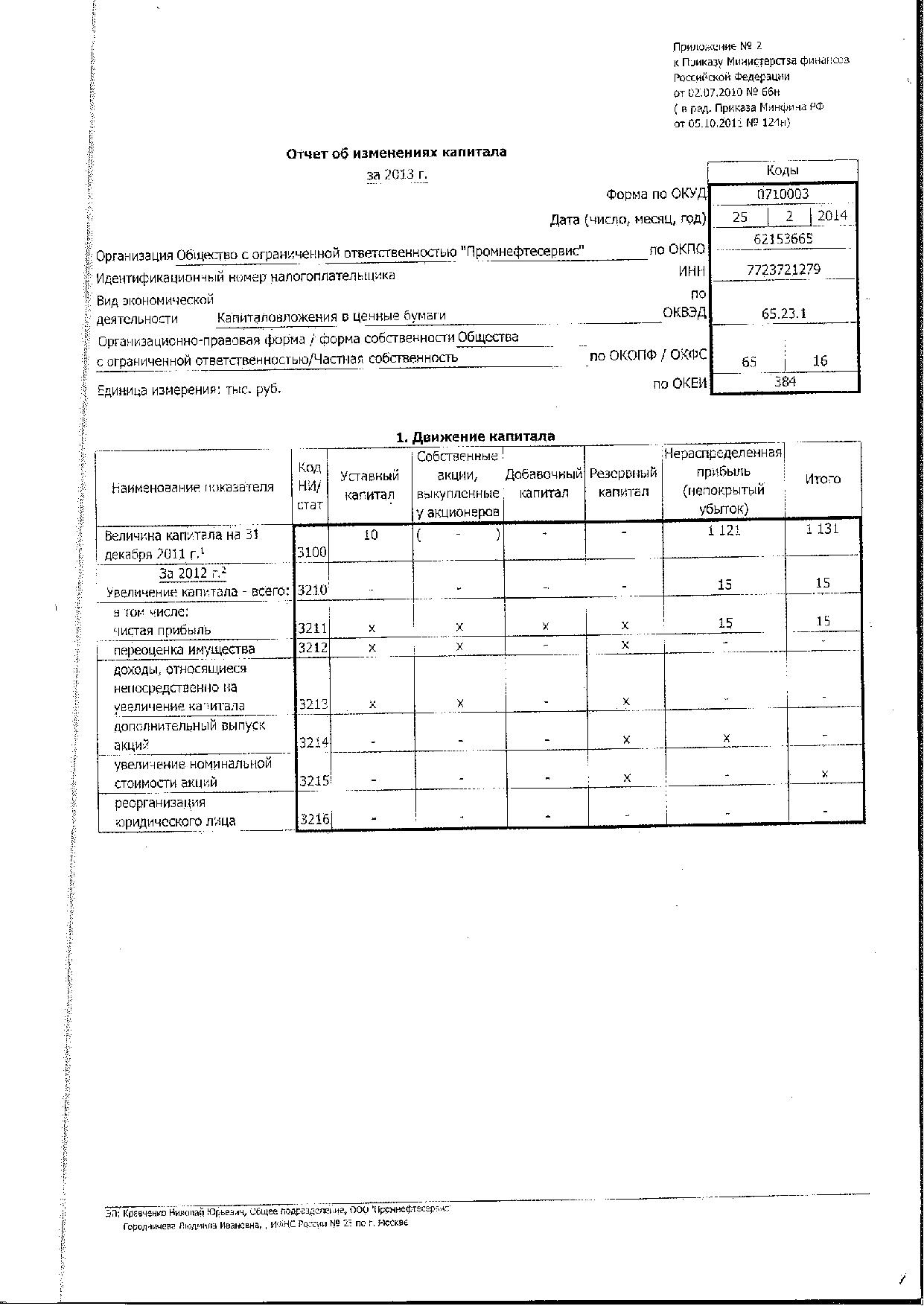 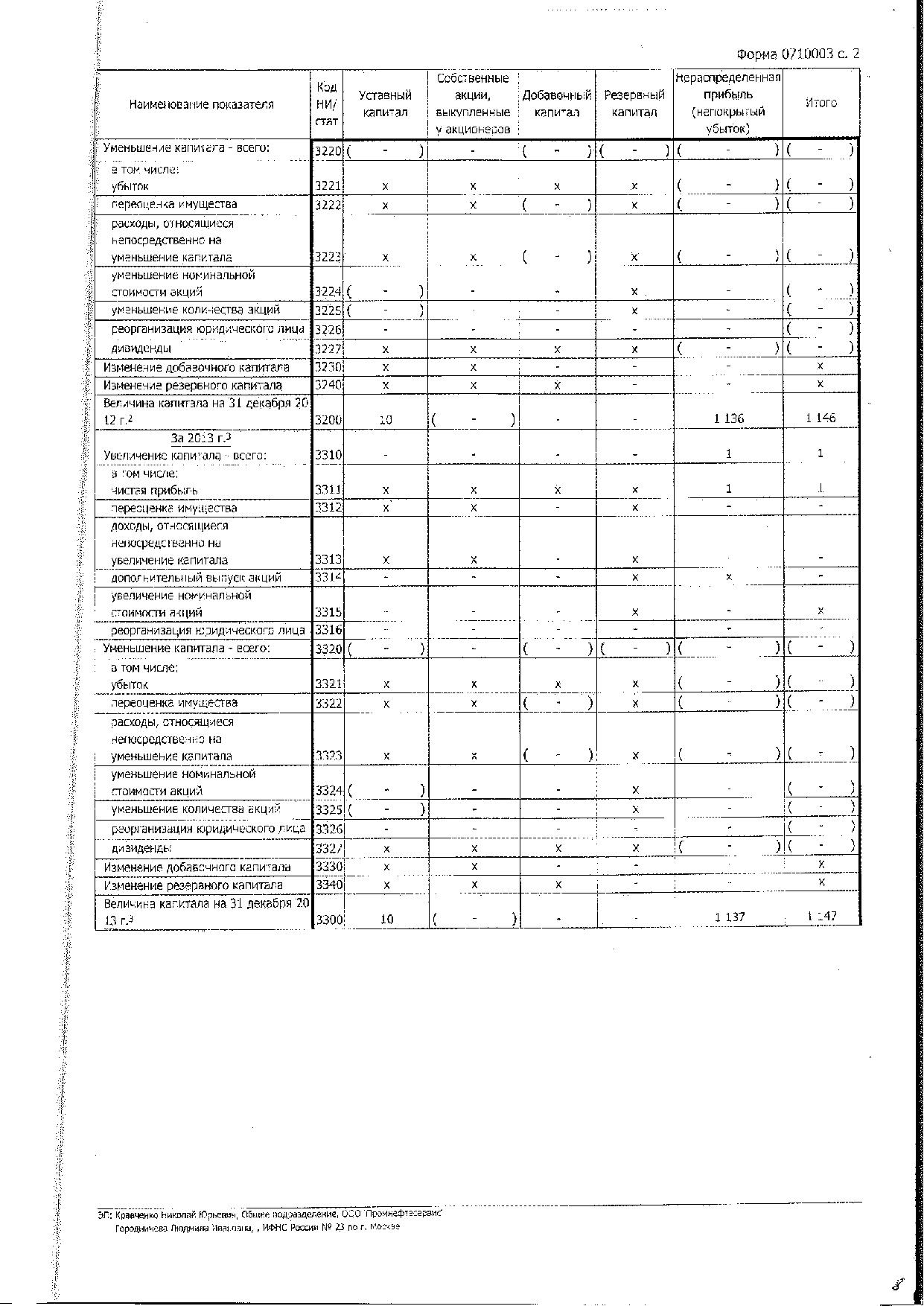 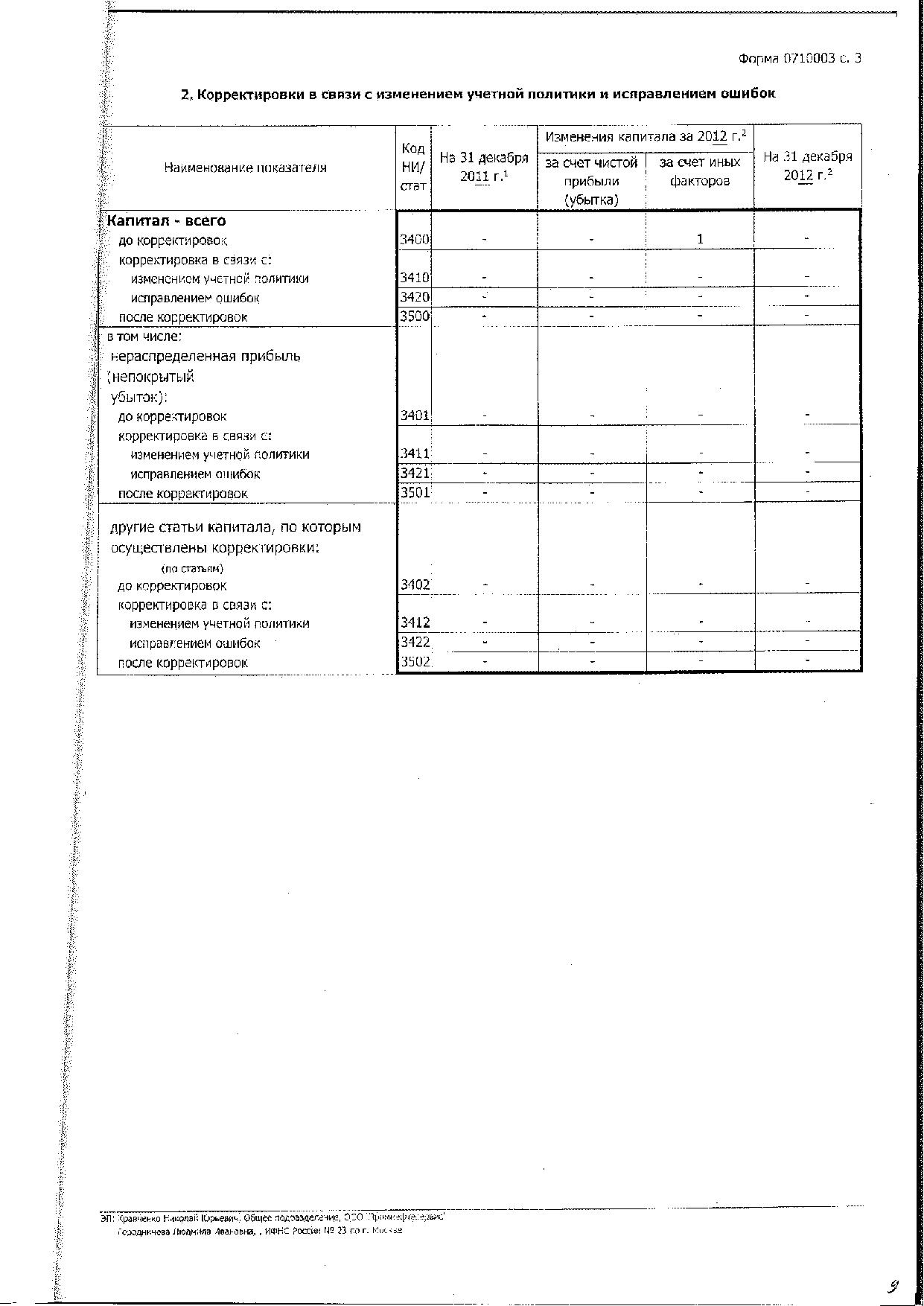 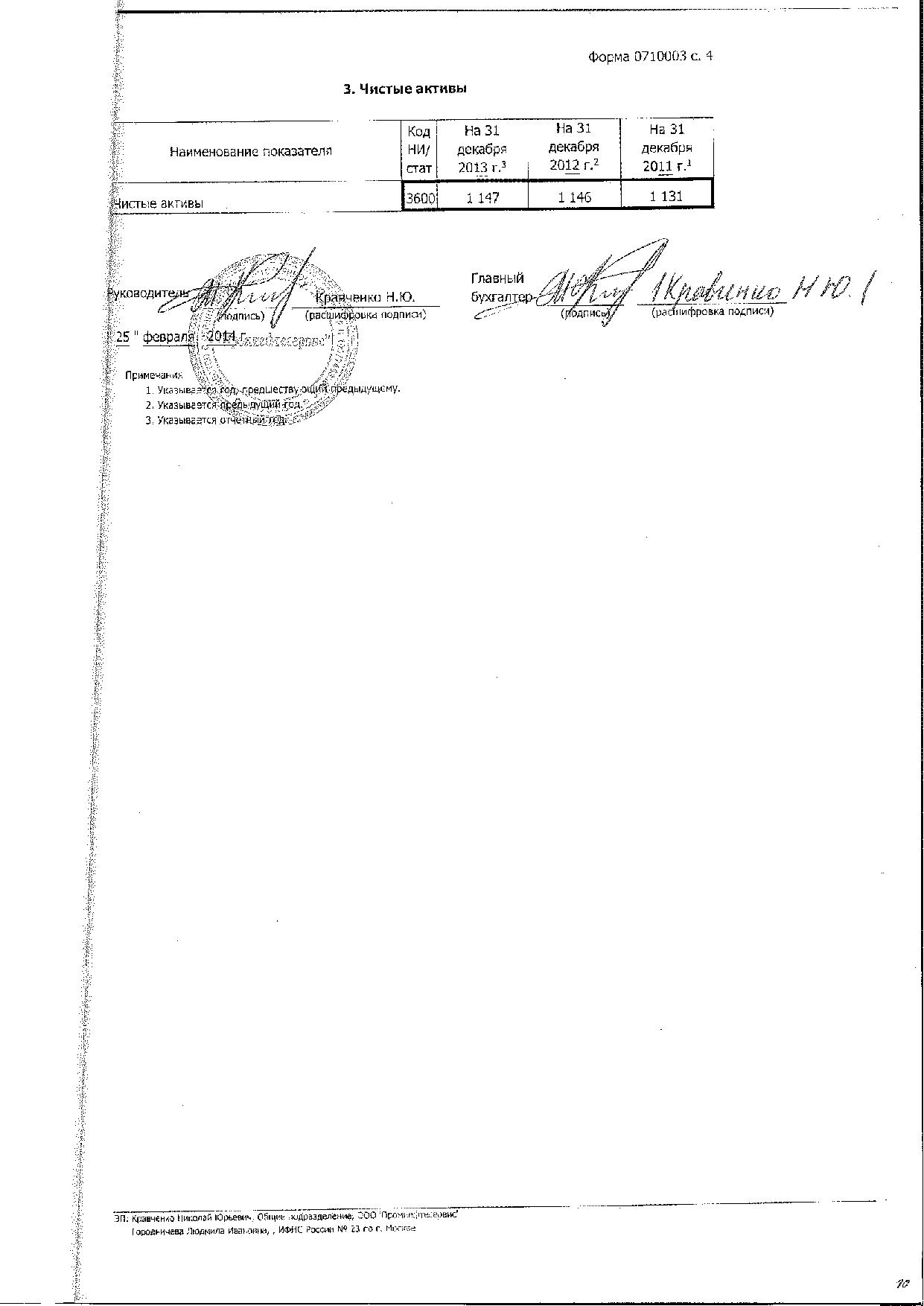 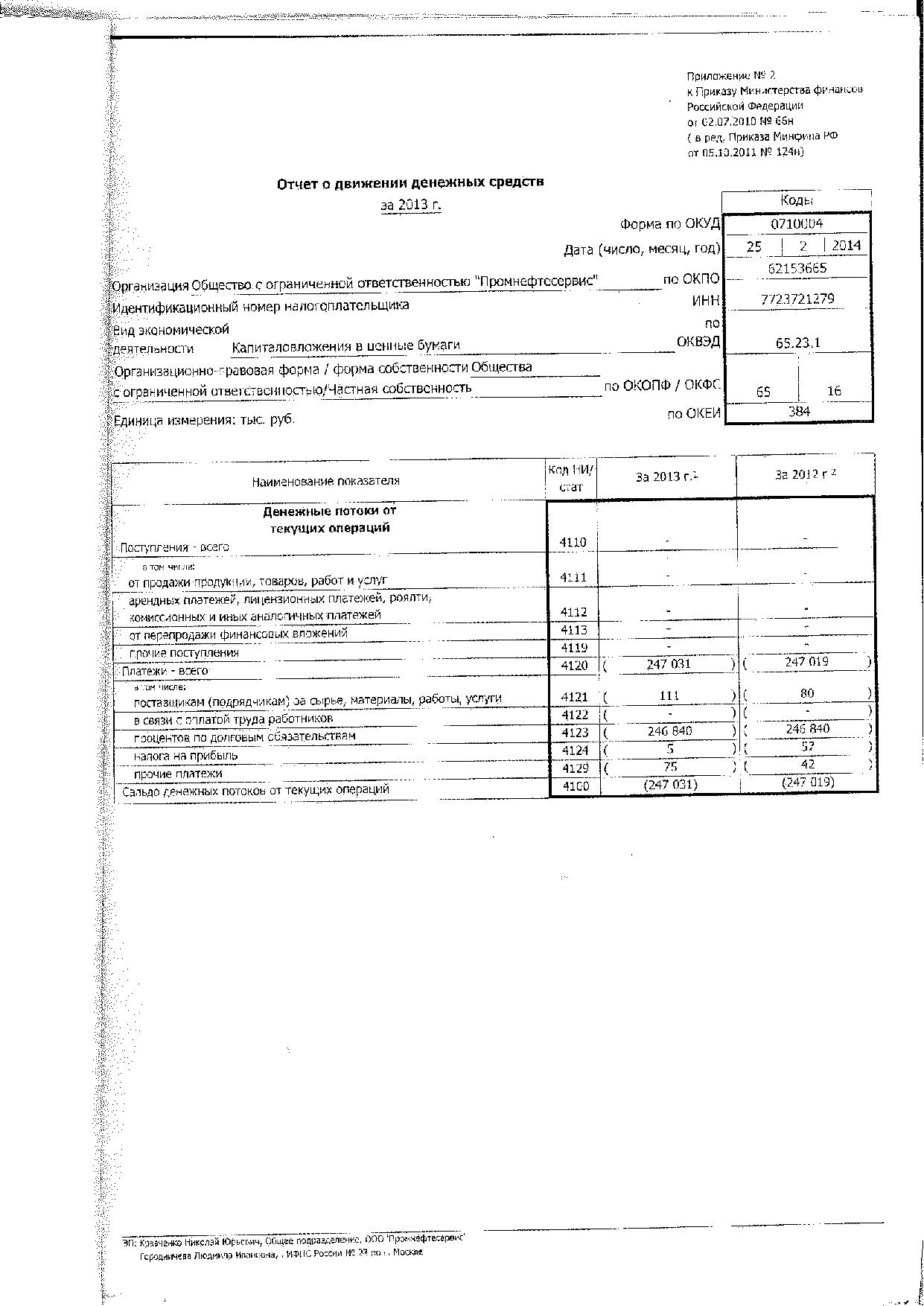 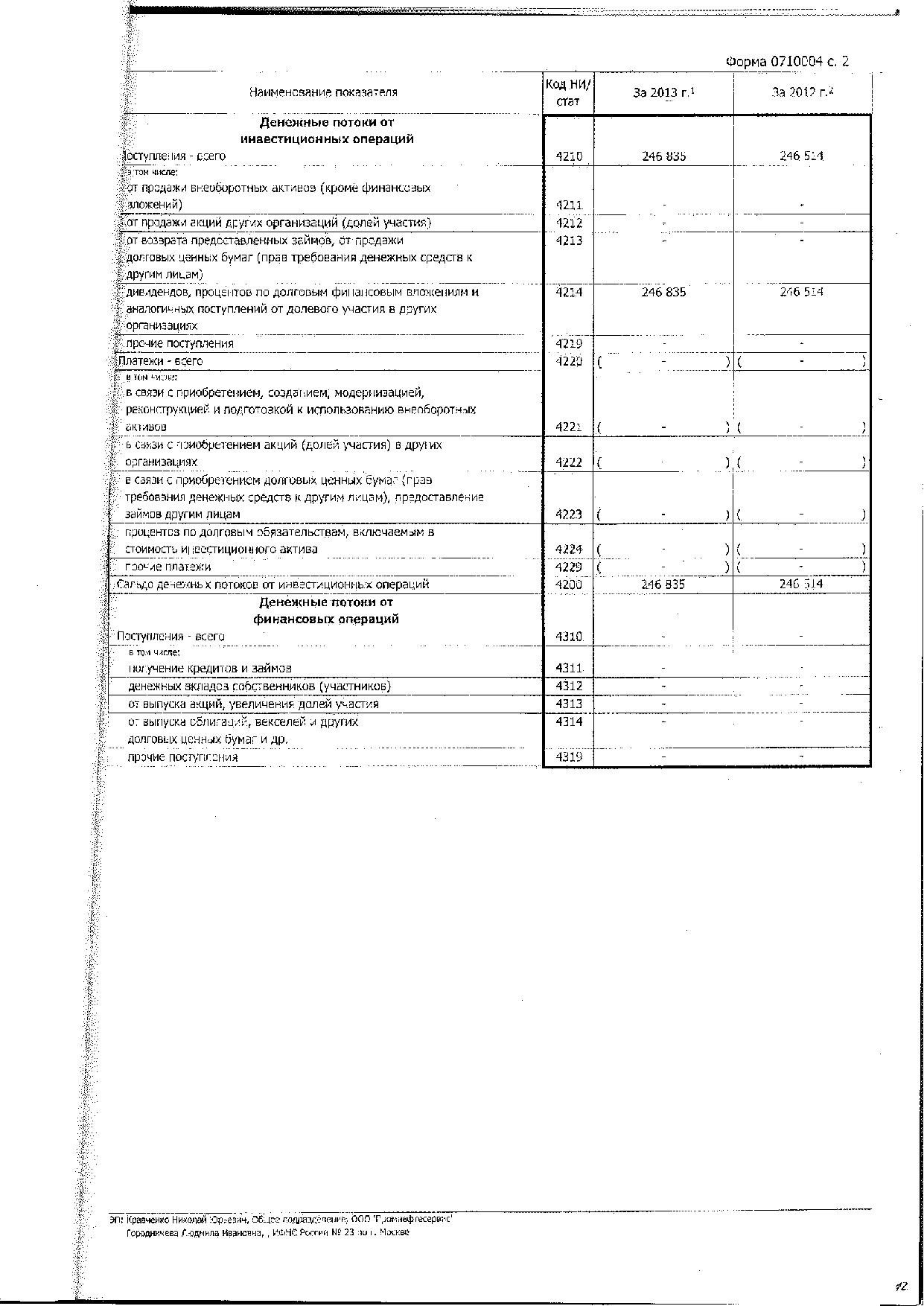 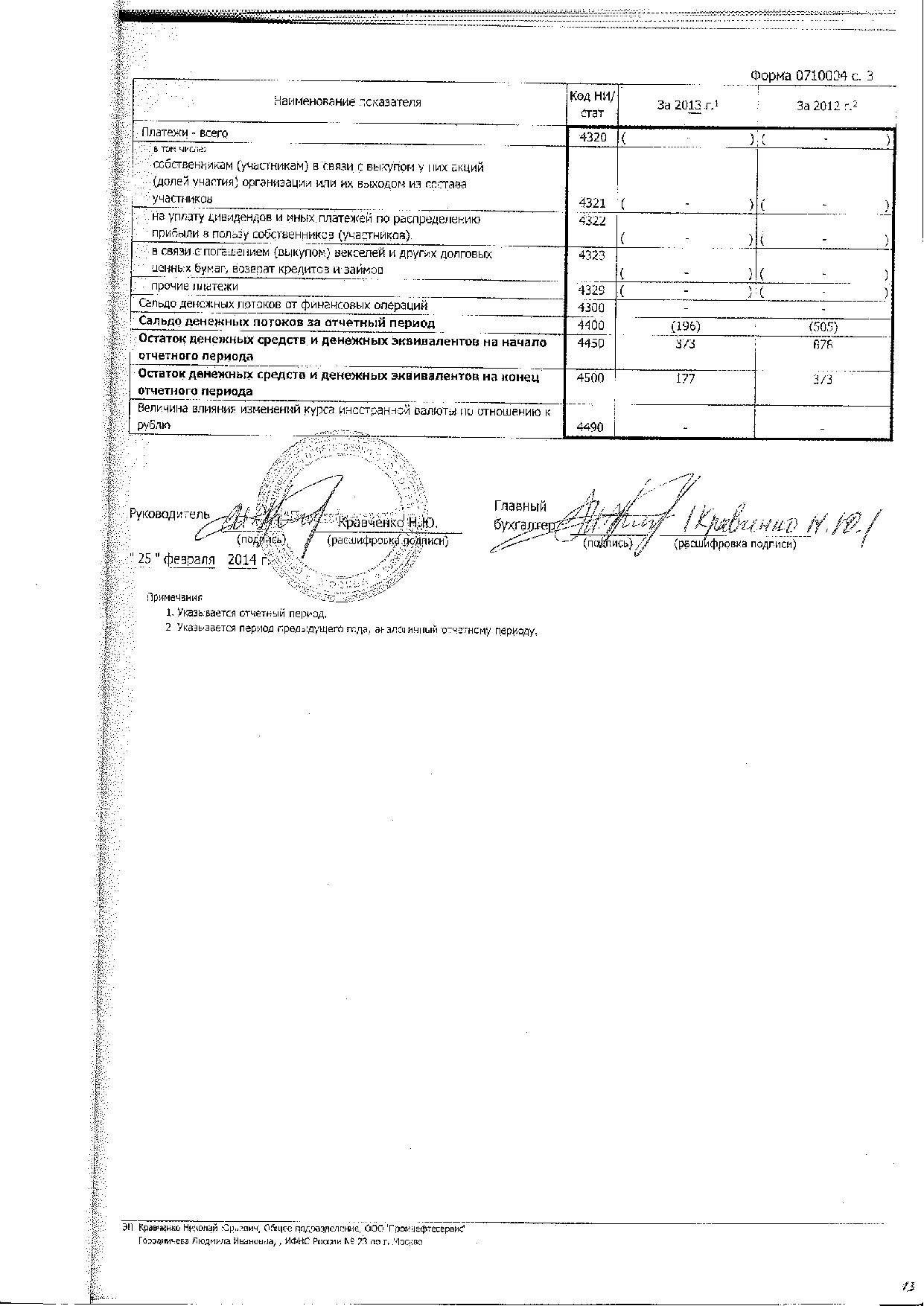 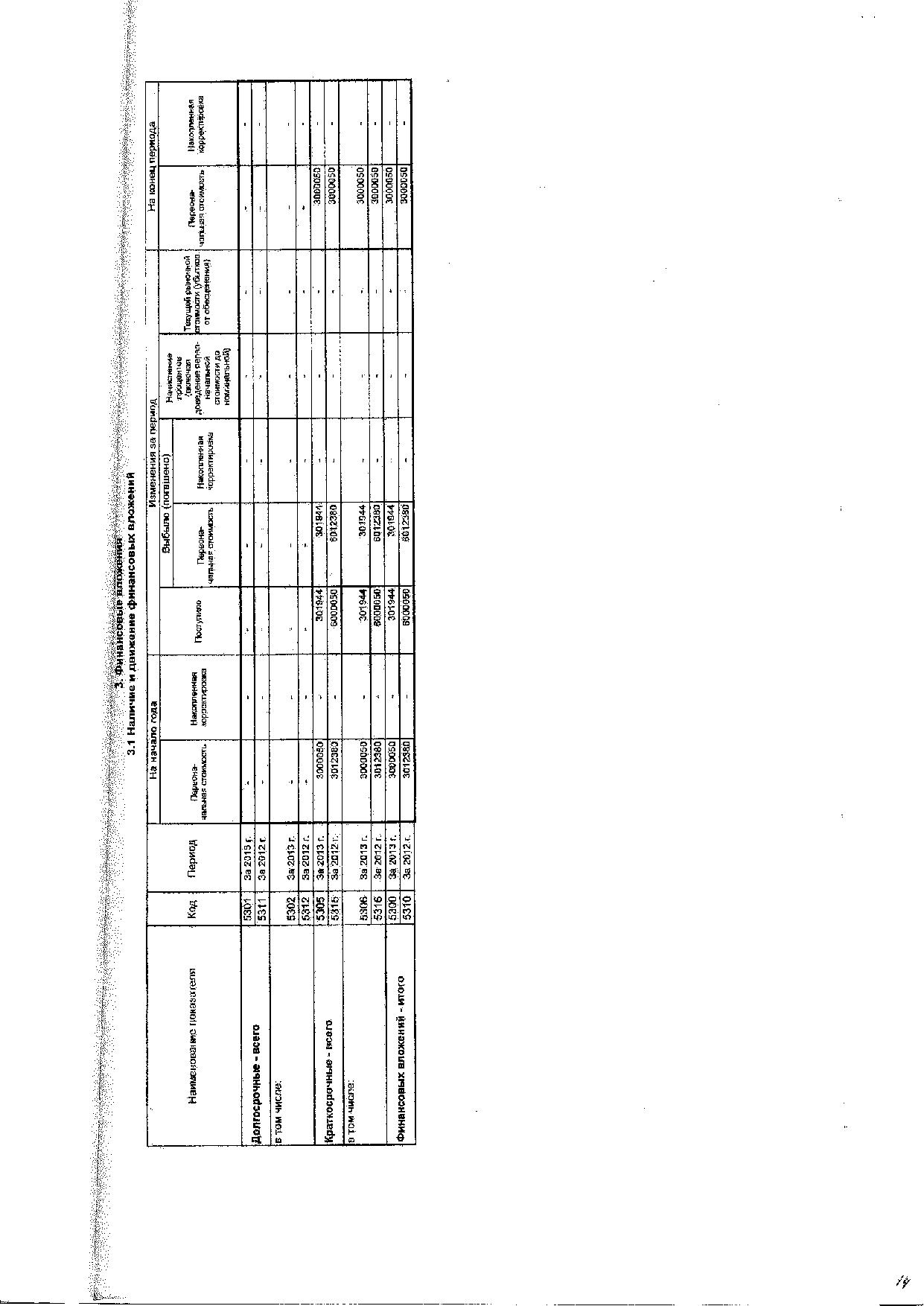 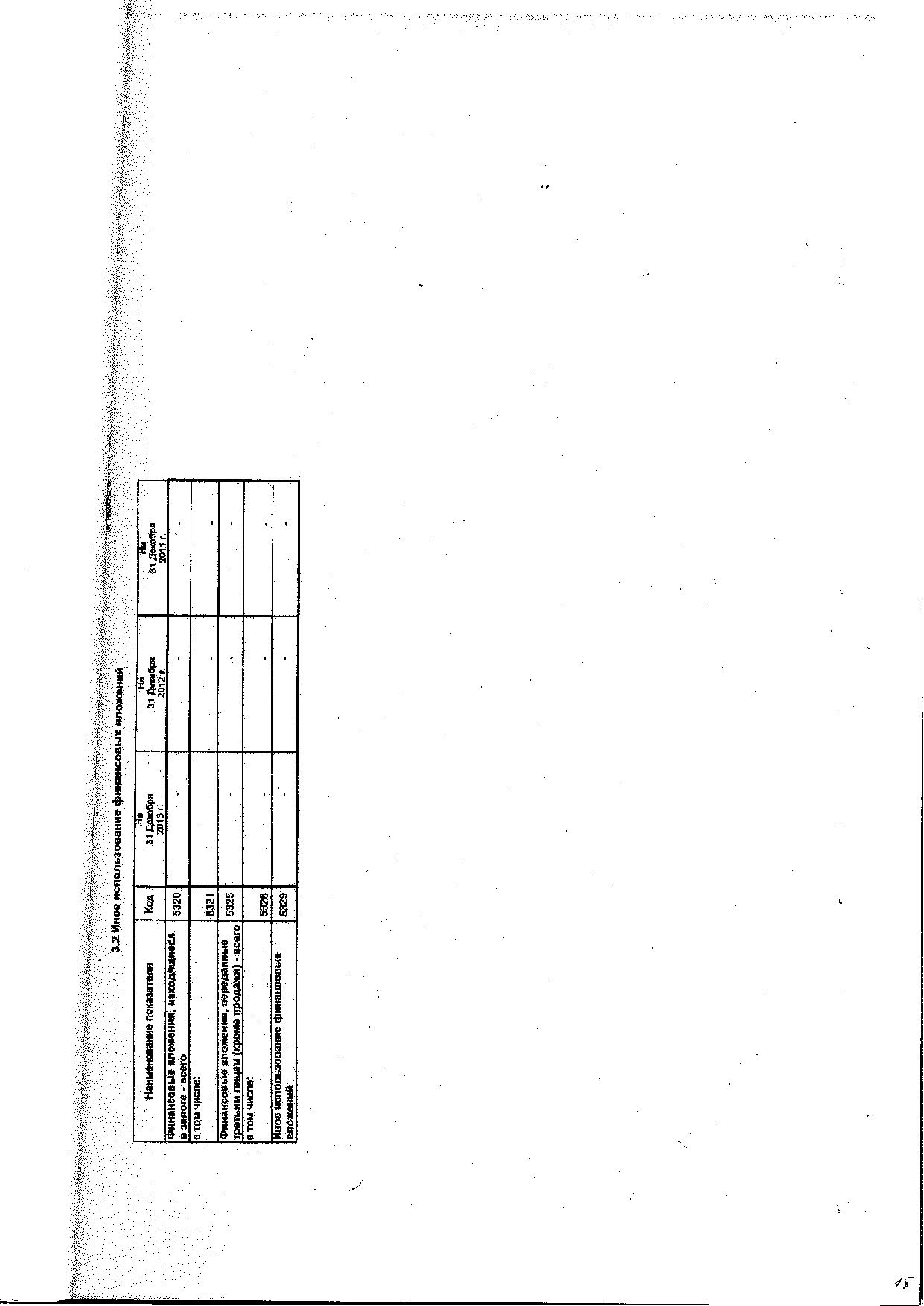 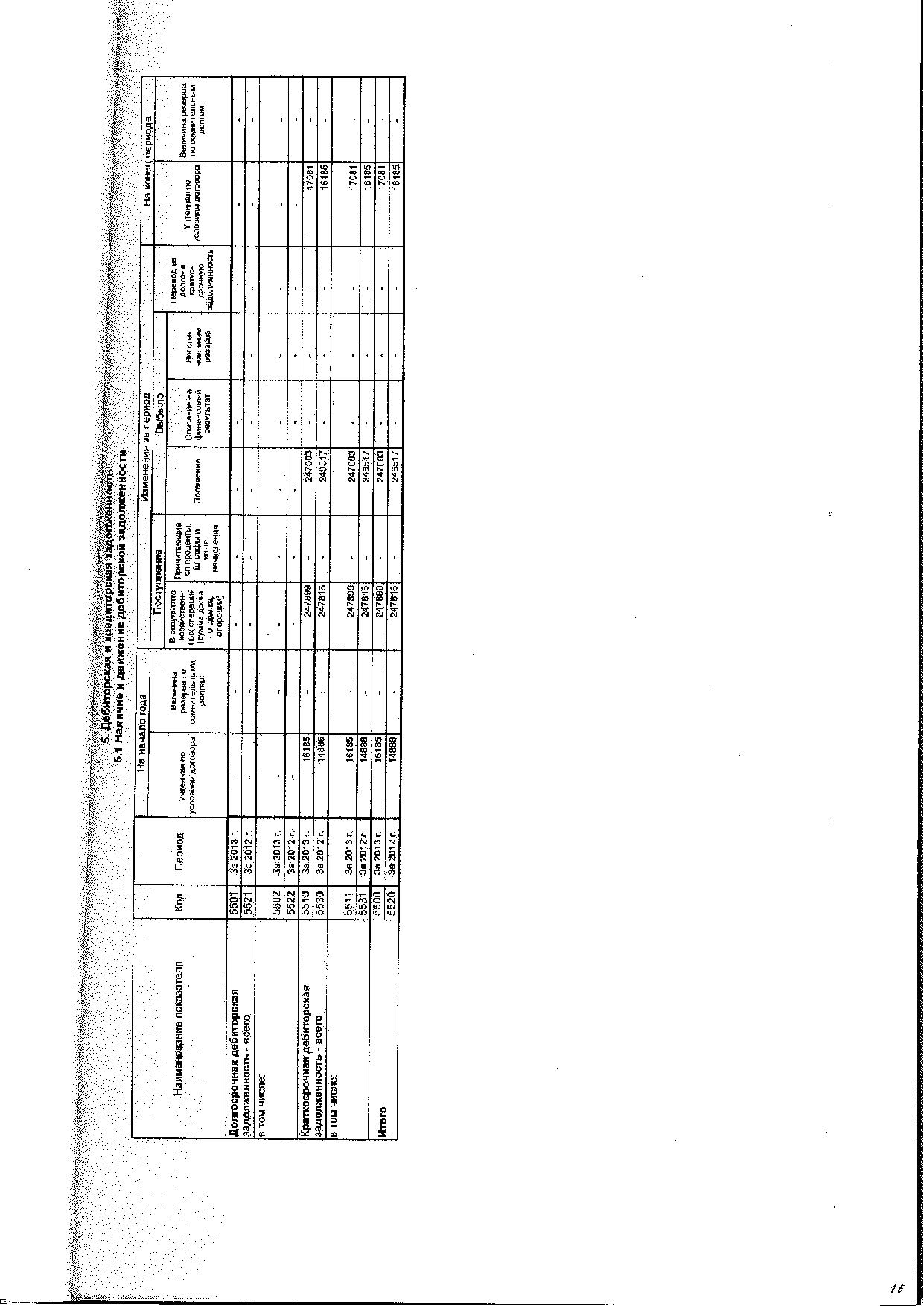 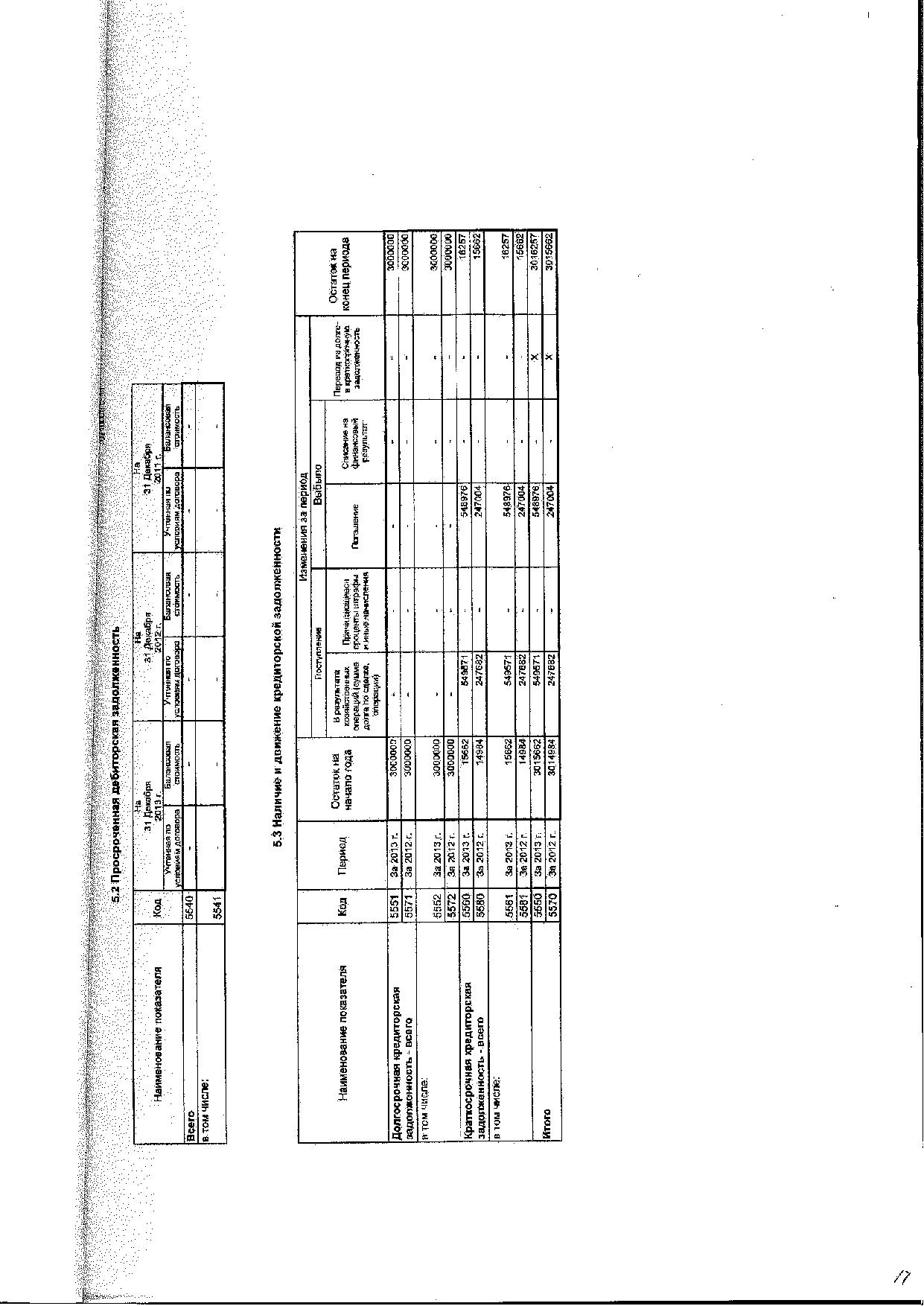 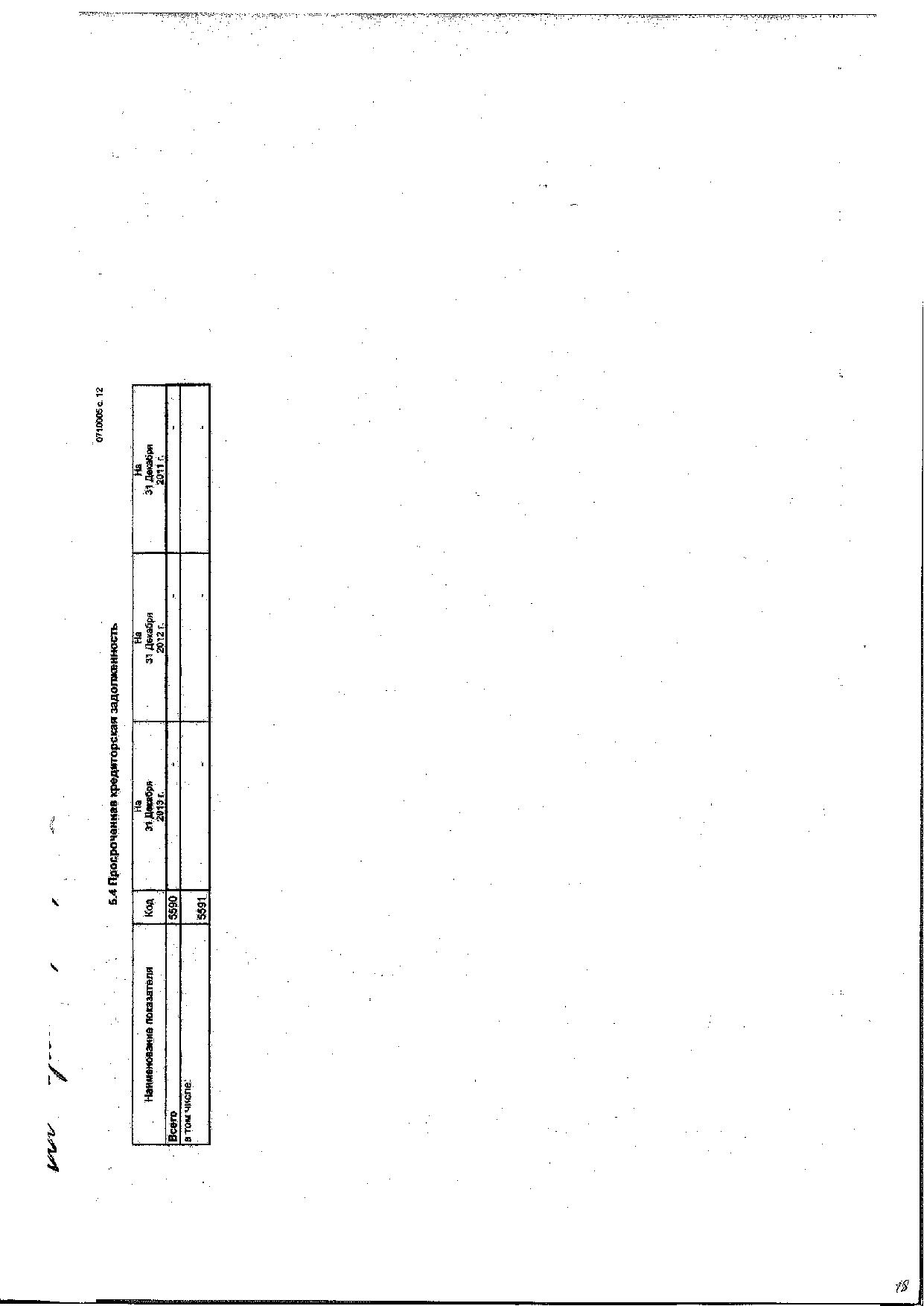 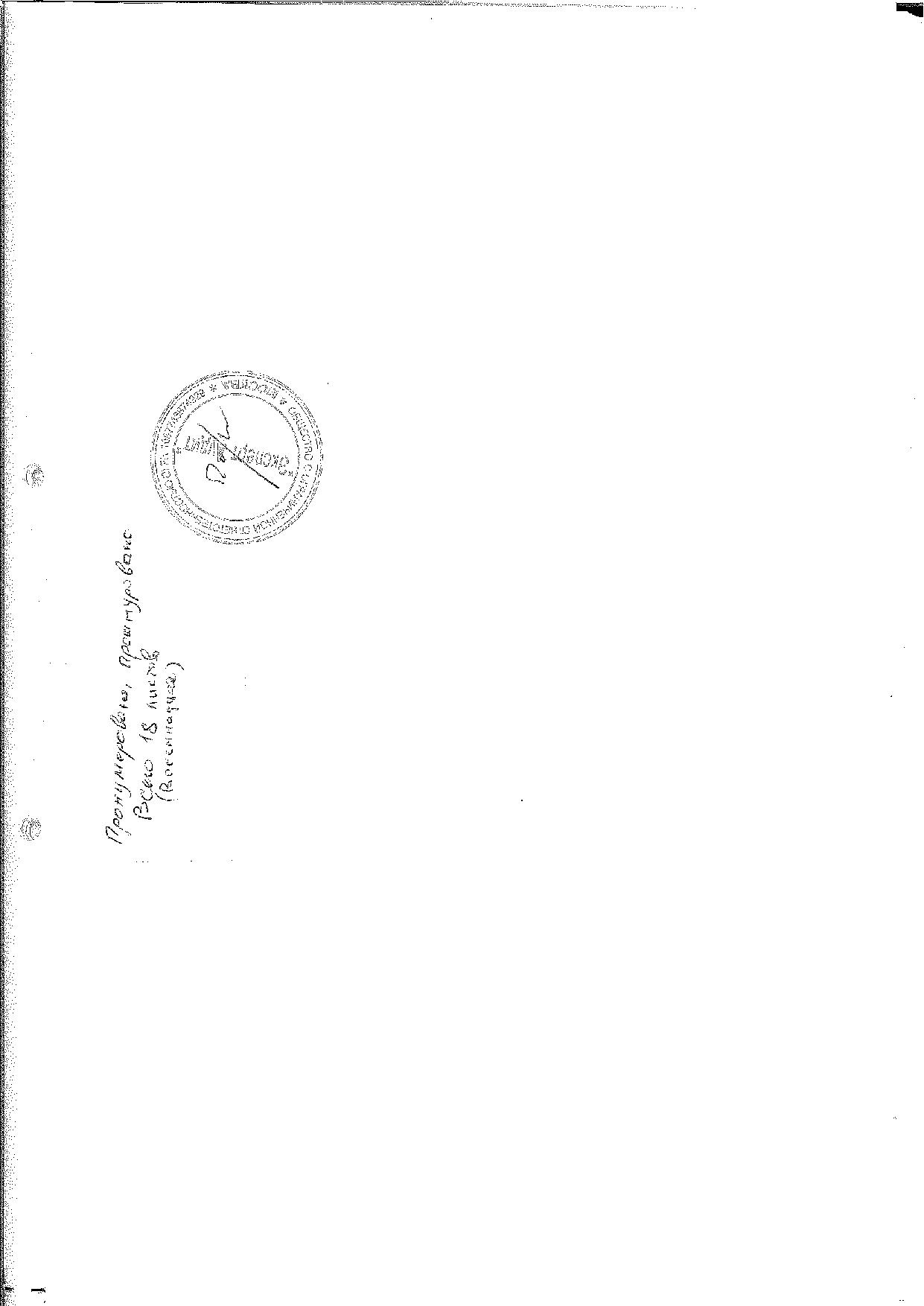 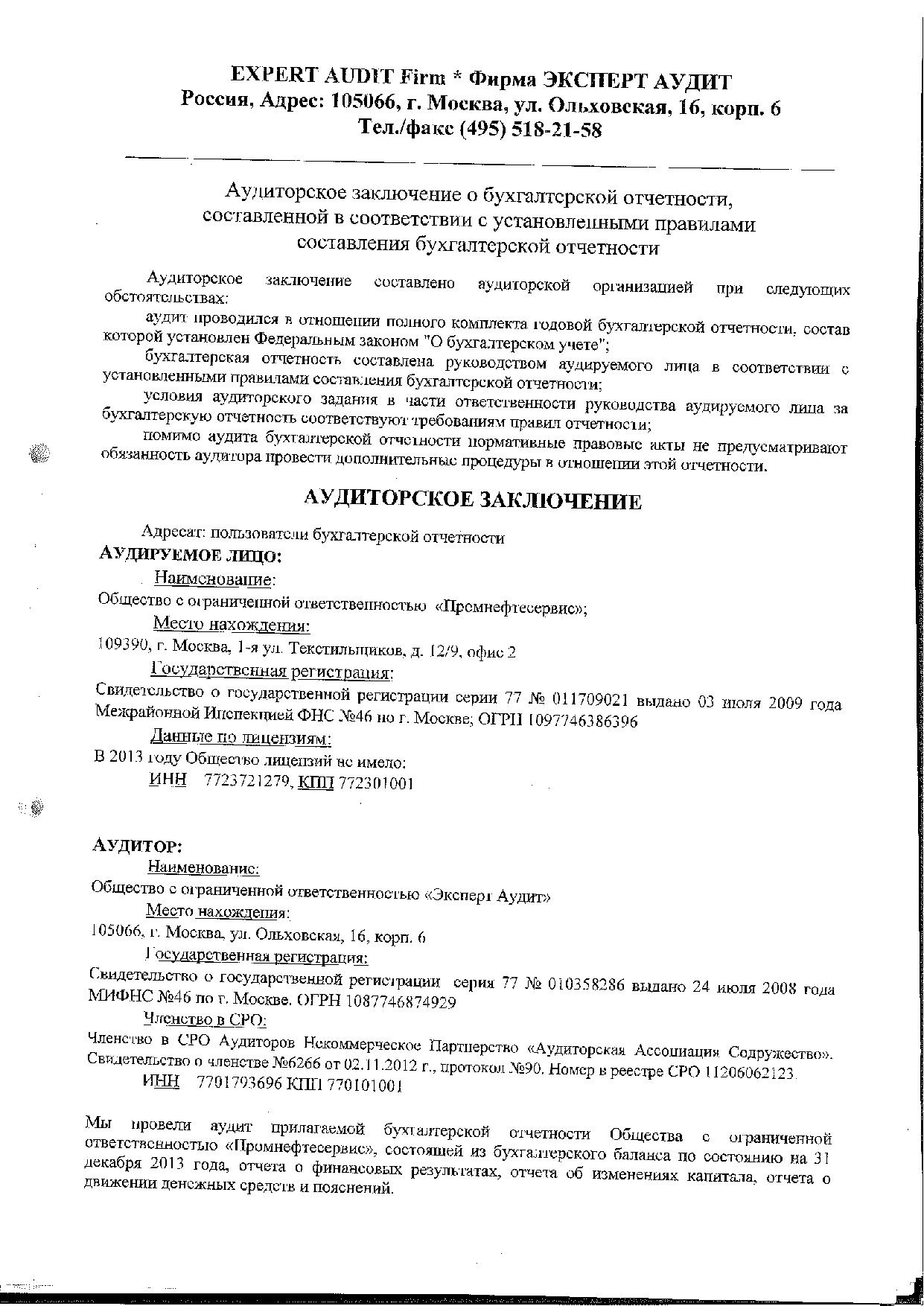 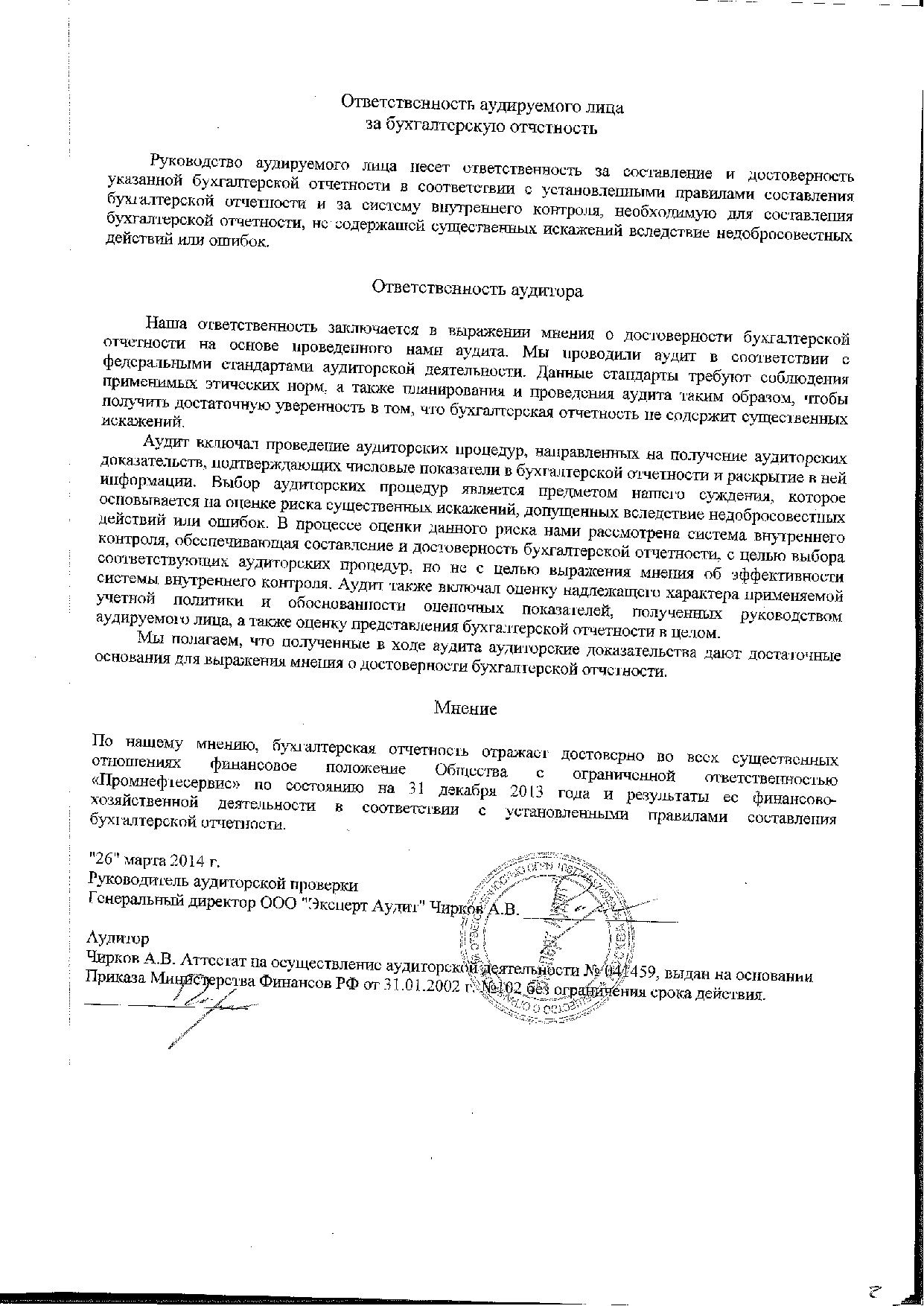 